1º TERMO ADITIVO QUE SE FAZ AO CONVÊNIO ENTRE O CONSELHO REGIONAL DE ADMINISTRAÇÃO DE MINAS GERAIS – CRA-MG O ATLANTICA HOTELS INTERNATIONAL BRAZIL LTDAO CONSELHO REGIONAL DE ADMINISTRAÇÃO DE MINAS GERAIS – CRA-MG, Autarquia Federal sediada em Belo Horizonte - MG, na Av. Afonso Pena, nº 981, 1º andar – Centro – Belo Horizonte/MG, CNPJ nº 16.863.664/0001-14, na pessoa de seu Presidente ADM. ANTÔNIO EUSTÁQUIO BARBOSA – CRA-MG nº. 01-005431/D, doravante denominado CRA-MG, juntamente com o ATLANTICA HOTElS INTERNATIONAL BRAZIL LTDA, identificado como GO INN BELO HORIZONTE, situado na Av. Del Rey, 233 Bairro Caiçaras em  Belo Horizonte/MG, inscrito no CNPJ sob o nº 02.223.966/0077-11, doravante denominada CONVENENTE, na pessoa do seu Controller SR. GUSTAVO QUEIROZ resolvem firmar o presente termo aditivo mediante as seguintes cláusulas e condições:CLÁUSULA PRIMEIRAPelo presente fica prorrogado o contrato de convênio por mais um prazo de 12 (doze) meses, iniciando-se em 05/08/2018 e término previsto para 04/08/2019 em conformidade com a Lei 8.666/93.PARÁGRAFO ÚNICO:A CONVENENTE compromete-se a conceder 10% (DEZ por cento) de DESCONTO nas diárias sobre a tarifa balcão do dia.  O desconto será concedido aos Funcionários do CRA-MG e Profissionais registrados adimplentes no CRA-MG (após apresentação da Carteira de Identidade Profissional) interessados em usufruir dos descontos.CLÁUSULA SEGUNDA: O desconto referido no caput não se acumula a outros integrantes de promoções internas oferecidas pela CONVENENTE, prevalecendo o maior desconto.CLÁUSULA TERCEIRAAs partes acima qualificadas aderem em tudo mais as condições fixadas no mencionado Convênio do qual este instrumento passa a fazer parte integrante.Estando de acordo, assinam as partes o presente Termo Aditivo em 02 (duas) vias de igual teor, perante as testemunhas abaixo qualificadas e assinadas, passando o presente instrumento a ter o vigor jurídico para o qual foi ajustado.Belo Horizonte (MG),                        de                   de  2018.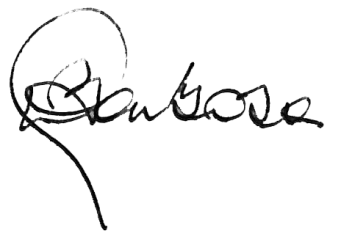 __________________________________________________________ADM. ANTÔNIO EUSTÁQUIO BARBOSA – CRA-MG Nº. 01-005431/D - PRESIDENTECONSELHO REGIONAL DE ADMINISTRAÇÃO DE MINAS GERAIS – CRA-MG__________________________________________________________ATLANTICA HOTElS INTERNATIONAL BRAZIL LTDA GUSTAVO QUEIROZ – CONTROLLERTestemunhas:___________________________                     __________________________                                                   Nome: 						Nome: CPF:			                                          CPF: